Урысые  Федерациер                                                                           Российская Федерация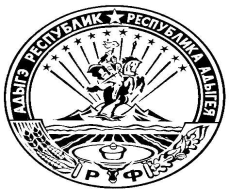 Адыгэ Республикэм                                                                Республика Адыгеямуниципальнэ образованиеу                                                                Администрация«Даховскэ къоджэ псэуiэм»                                                      муниципального образованияи администрацие                                                        «Даховское сельское поселение»385792, ст.Даховскэр,                                                           385792, ст. Даховскаяур.Советскэр, 20                 тел.(887777)5-53-19                      ул.Советская, 20РАСПОРЯЖЕНИЕОт «_01_ »   04    2015 г.                                                    № _20__ ст. ДаховскаяОб обеспечении пожарной безопасности населенных пунктов муниципального образования «Даховское сельское поселение».    В соответствии с Федеральным законом от 21.12.1994 года № 69-ФЗ «О пожарной безопасности», в целях обеспечения пожарной безопасности населенных пунктов поселения и земель лесного фонда, предупреждения и ликвидации возможных лесных пожаров на территории муниципального образования  «Даховское сельское поселение» Ввести с 01  марта  по 01 декабря 2015  года на территории населенных пунктов  муниципального образования  «Даховское  сельское поселение» противопожарный режим. На  каждом земельном участке населенных пунктов,  граничащем  с лесным фондом, независимо от формы собственности, аренды, для пожаротушения  установить емкости с водой  не менее 200 литров.Содержать защитные полосы своих земельных участков, соприкасающихся с лесным фондам шириной 4 м., в надлежащем санитарном состоянии, то есть постоянно убирать их от сорной растительности.Разместить на информационных щитах  населенных пунктов информацию о мерах  пожарной  безопасности и действиях при пожаре.Опубликовать данное распоряжение в газете «Маяк».Контроль за исполнением данного распоряжения возложить на заместителя главы   Золотову Т.М.Глава  муниципального  образования«Даховское  сельское  поселение»                                                  Г.А. Бородкин